Управление образования администрации Белгородского районаМуниципальное дошкольное образовательное учреждениеПедагогические условия развития образной речи старших дошкольниковСклярова Людмила Николаевна,Мезенцева Татьяна Юрьевна,воспитатели МДОУ «Детский садкомбинированного вида №21 п. Северный»2021 г.Содержание Раздел I. Информация об опыте……………………………………………..…..…3Раздел II. Технология опыта………………………………………….………..….10Раздел III. Результативность опыта………………………………….……………14Библиографический список………………………………………….….……..….18Приложения к опыту ………………………………………….………….……….21Раздел I.ИНФОРМАЦИЯ ОБ ОПЫТЕ1.1.Условия возникновения, становления опытаМуниципальное дошкольное образовательное учреждение «Детский сад комбинированного вида № 21 п. Северный Белгородского района Белгородской области» функционирует с 1982 года. Детский сад посещают 189 человек.Возникновение опыта связано с тем, на основе ФГОС ДО утвержденного приказом Министерства образования и науки Российской федерации от 17 октября 2013 г. № 1155  речевое развитие дошкольника включает: владение речью как средством общения и культуры; обогащение активного словаря; развитие связной, грамматически правильной диалогической и монологической речи; - развитие речевого творчества; развитие звуковой и интонационной культуры речи, фонематического слуха и т.д.К одному из важных условий возникновения опыта необходимо отнести то, что в настоящее время в речевой деятельности наблюдается увеличение лексики со сниженной эмоционально-экспрессивной окраской, просторечных форм, вульгаризмов, жаргонизмов. Следствием всего этого является скудность словарного запаса ребенка, использование сленга, замена слов, отсутствие эмоциональной выразительности, образного восприятия окружающих его предметов и явлений, что обедняет не только речь, но и душу ребенка.Следующее условие, которое способствовало актуализации рассмотрения данной проблемы – проведение экспериментального исследования для определения уровня развития образной речи старших дошкольников, которое проходило в период 2019-2020 г.г.Для достижения цели экспериментальной работы нами использовался диагностический инструментарий, предложенный в методическом пособии В.Н. Макаровой, Е.А. Ставцевой, М.Н. Едаковой «Диагностика развития речи дошкольников»[21]. По результатам проведения диагностического исследования в старшей группе были выделены три уровня развития образной речи дошкольников. Высокий уровень развития образной речи был выявлен у 19% детей, средний уровень развития образной речи у 43 %; низкий уровень развития образной речи присущ 38 %.Представим качественный анализ диагностического исследования:- дети с высоким уровнем (19 %) правильно определяли жанр произведения (сказка, стихотворение, рассказ). Замечали средства образной выразительности (эпитеты, сравнения, гиперболы, звукоподражания и т.д.). Понимали и правильно объясняли фразеологизмы. Подбирали к словам антонимы и синонимы, понимали многозначность и смысловые оттенки значений слов. Умело употребляли образные средства языка заимствованные из художественной литературы, делали это в разных видах деятельности (образовательной, игровой, самостоятельной) в зависимости от ситуации. - дети с выявленным средним уровнем (43 %) развития образной речи с помощью воспитателя определяли жанр художественного произведения Замечали в тексте средства образной выразительности (эпитеты, сравнения, гиперболы, звукоподражания и т.д.), но иногда допускали незначительные ошибки. Не всегда подбирает слова, близкие и противоположные по значению. Умели пересказывать литературные тексты сюжетного характера, но иногда требовалась помощь взрослого. Недостаточно точно понимали, но пытались объяснить фразеологизмы, предложенные в тексте. - дети с выявленным низким уровнем (38 %) развития образной речи не могли определить жанр произведения. Не замечали в тексте выразительные средства языка (эпитеты, сравнения, гиперболы и т.д.). Дети не понимали фразеологизмы, отказывались отвечать. Затруднялись подбирать к словам антонимы и синонимы, не понимали многозначности и смысловых оттенков словТаким образом, итоговые результаты обследования детей старшей группы на начальном этапе педагогического опыта показали, что у детей преобладают средний (43 %) и низкий (38 %) уровни развития образной речи, что свидетельствует о необходимости разработки и реализации педагогических условий по развитию образной речи старших дошкольников.Важную роль в формировании образной речи ребенка должны играть выразительные средства языка, средства художественной литературы и устного народного творчества. Для развития образной речи важно использовать вербальные (интонация, лексика и синтаксис) и невербальные (мимика, жесты, пауза) средства.В ходе анализа представленных условий возникновения и полученных результатов диагностики определилась необходимость определения педагогических условий, эффективного развития образной речи старших дошкольников.1.2.Актуальность опытаПроблема актуальности формирования образной речи у дошкольников находит отражение в научных трудах А.Н. Гвоздева, В.Н. Макаровой, 
Е.А. Ставцевой, М.Н. Мирошкинойи др. Авторы отмечают, что развитие образности речи предполагает овладение фонетическими, лексическими, грамматическими языковыми нормами и совершенствование выразительных средств языка. Для дошкольников важными составными частями образности речи являются:а) выразительность речи - умение отбирать и использовать в речи языковые средства в соответствии с условиями и задачей коммуникации;в) лексическая сторона речи - употреблять точное по смыслу и выразительное слово или словосочетание в соответствии с контекстом высказывания;в) грамматический аспект - использование стилистических средств языка, которые направлены на развитие умения оформлять свое высказывание грамматически правильно и одновременно выразительно;г) фонетическая сторона - звуковое оформление текста (темп, ритм, дикция, интонация, выразительность). На основе анализа педагогической теории и практики мы выявили противоречие между необходимостью развития образной речи старших дошкольников и реализацией педагогических условий, которые позволили бы компенсировать отставание в развитии образной речи детей старшего дошкольного возраста.Данный опыт предлагает пути решения обозначенных противоречий посредством:- использования произведений художественной литературы характеризующихся образностью и выразительностью языка;- для образного выражения мысли, применять в речи лексические приемы, в частности, фразеологизмы;- умением пользоваться вербальными (интонация, лексика и синтаксис) и невербальными (мимика, жесты, пауза) средствами общения.1.3. Ведущая педагогическая идея опытаВедущая педагогическая идея опыта заключается в методическом обосновании педагогических условий направленных на развитие образной речи старших дошкольников. Системное использование разнообразных литературных жанров характеризующихся образностью и выразительностью языка произведений. Для образного выражения мысли, использовать в речи лексические приемы, в частности, фразеологизмы. Умение пользоваться вербальными (интонация, лексика и синтаксис) и невербальными (мимика, жесты, пауза) средствами общения которые эффективно развивают образную речь детей старшего дошкольного возраста.1.4. Длительность работы над опытомРабота над опытом велась в течение нескольких лет поэтапно с момента обнаружения противоречия до момента выявления результативности (апрель 2019 года – май 2020 года), включала три этапа (подготовительный, основной, заключительный).1 этап – подготовительный (апрель – август 2019 г.): рассмотрение и утверждение темы педагогического опыта, составление плана работы, изучение и анализ научно-методической литературы по проблеме представления педагогического опыта, разработка актуальности исследования, определение методики практической части опыта.2 этап – основной (сентябрь 2019 г.– март 2020 г): велась диагностическая работа по изучению уровня развития образной речи у старших дошкольников; реализовывались и обосновывались педагогические условия развития образной речи у детей.3 этап – заключительный (апрель-май 2020 г.): подводились итоги проделанной работы, анализировались полученные результаты педагогического опыта, оформлялись результатов исследования в виде отчета педагогического опыта.1.5 Диапазон опытаОпыт представляет собой систему работы педагога по реализации  следующих педагогических условий направленных на развитие образной речи старших дошкольников: использовании произведений художественной литературы характеризующихся образностью и выразительностью языка; использовании в речи фразеологизмов для образного выражения мысли; умении пользоваться вербальными (интонация, лексика и синтаксис) и невербальными (мимика, жесты, пауза) средствами общения.Диапазон реализации выделенных педагогических условий направленных на развития образной речи у старших дошкольников может решаться в непосредственной образовательной деятельности, самостоятельной и игровой деятельности детей, в процессе взаимодействия педагог-ребенок-родитель. Данный опыт работы может применяться в воспитательно-образовательной деятельности детей дошкольного возраста, в подготовке детей к обучению в школе, социально-личностном развитии детей дошкольного возраста, кружковой работе, работе с семьей воспитанника ДОО.1.6.Теоретическая база опытаТеоретической базой педагогического опыта явились:- положения о системном подходе к формированию личности дошкольника (Б.Г. Ананьев, Л.И. Божович,  В.В. Давыдов, А.Н. Леонтьев); - психолого-педагогические исследования особенностей речи 
(А.Н. Гвоздев, Л.С. Выготский, Д.Б. Эльконин).- теории развития детской речи (О.С. Ушакова, Е.М. Струнина, 
Н.В. Гавриш).Теоретическая значимость исследования заключается в изучении сущности понятия «образная речь» дошкольников; представлений об особенностях работы по развитию образной речи у детей старшего дошкольного возраста.Представим особенности развития образной речи в старшем дошкольном возрасте.Образность речи характеризуется умением старшего дошкольника правильно использовать следующие выразительные средства: метафору, сравнение, эпитеты и др. Используя в речи дынные выразительные средства дошкольники умело и убедительно выражают свои чувства и мысли. Уверенно и правильно могут использовать в речи средства интонационной выразительности. Старшие дошкольники могут читать стихи весело, грустно, воинственно, торжественно и т.д.Образность речи позволяет старшим дошкольникам передавать усвоенные образы литературного произведения и передавать их в содержательно, грамматически правильно, точно и выразительно [7].Образность является важной характеристикой разных сторон речи (лексической, грамматической, фонетической) старших дошкольников. Развитие образной речи старших дошкольников происходит через ознакомление детей с антонимами, выраженными разными частями речи (например, добро-зло, старый-молодой, холодно-жарко и др.). С синонимами, выраженными всеми частями речи (например, вежливая-любезная, предупредительная; веселиться-радоваться, смеяться). Старшие дошкольники знакомятся с многозначностью слов выраженной существительными и глаголами (например, гребень-расческа, гребень волны, гребень у петуха; хвост - лисы, самолета, поезда; бить в ладоши, по мячу, в бубен; играть в мяч, на скрипке и др.). Дети постепенно учатся осмысливать образные выражения и фразеологические обороты (например, мороз щиплет нос, весна на носу, водить за нос, как белка в колесе, все в руках горит и др.)Образная речь детей старшего дошкольного возраста часто обладает яркой выразительностью. Она изобилует повторениями, нарушением обычного порядка слов, восклицательными оборотами, гиперболами и т.д. - всеми стилистическими формами, которые выражают эмоциональность сказанному.Старшие дошкольники замечают и передают в литературном тексте средства образной выразительности (эпитеты, сравнения, гиперболы, звукоподражания и т.д.), могут интонационно правильно передать настроение поэтических произведений. Самостоятельно воспроизводят услышанные литературные тексты сюжетного характера. Хорошо придумывают монологи (рассказы, сказки) с использованием образных средств языка.В старшем дошкольном возрасте дети понимают, правильно объясняют  и приводят примеры фразеологизмов. Умеют подбирать к словам антонимы и синонимы, понимают многозначность и смысловые оттенки значений слов. Старшие дошкольники в речи используют простые распространенные, сложносочиненные, сложноподчиненные предложения. Употребляют в речи образные средства языка заимствованные из художественной литературы и могут самостоятельно придумать по аналогии с известными. Делают это в разных видах деятельности (образовательной, игровой, самостоятельной) в зависимости от ситуации. Таким образом, к особенностям развития образной речи у детей старшего дошкольного возраста относятся: наличие представлений у детей о средствах выразительности; умение замечать, понимать и использовать в речи средства художественной выразительности и смысловое богатства слова; понимать и применять в речи слова и словосочетания в переносном значении; использовать в своей речи разнообразные средства образности (эпитеты, метафоры, сравнения и др.); владеть запасом грамматических средств; чувствовать структуру и семантическое место формы слова в предложении; использовать в речи синонимов и антонимов.В дошкольной образовательной организации для развития образной речи старших дошкольников необходимо создание и реализация определенных педагогических условий.Важным педагогическим условием развития образной речи у детей старшего дошкольного возраста является широкое использование литературных жанров характеризующихся образностью и выразительностью языка произведений. В процессе знакомства с загадками, поговорками, пословицами, сказками и другими фольклорными произведениями, мы запускаем процесс, направленный на развитие образной речи старших дошкольников. Например, В.П. Аникин утверждает что, пословица – «краткое, ритмически организованное, устойчивое в речи, образное народное изречение» [1, 39]. М.Н. Мельников, поговорку рассматривает как «образное выражение, определяющее какое-либо явление жизни» [22, 102]. Дети старшего дошкольного возраста, используя в речи пословицы и поговорки, учатся ясно, выразительно передавать свои чувства и мысли. Интонационно окрашивая свою речь, у детей развивается умение образно описать предмет или явления, дать ему яркую характеристику. У детей возникают ассоциации, на содержание пословицы, возникает определенный образ. Например, «Трусливому зайке и пенек – волк», «На чужой каравай рот не разевай», «Друг за друга держаться — ничего не бояться» и др. Отгадывание загадок детьми старшего дошкольного возраста также влияет на развитие образной речи. Дети для создания в загадке метафорического образа используют различные средств выразительности. Например, использование приема олицетворения, использование многозначности слова, определений, эпитетов, сравнений способствуют формированию образности речи детей дошкольного возраста.Необходимо отметить роль русской народной сказки для развития образной речи у старших дошкольников. Дошкольников отличает эмоциональная отзывчивость на образную речь. Образная речь ребенка развивается на основе активизации его словестно-образного мышления. Поэтому сказка, через особую организацию, интонационную окраску, специфические языковые средства выразительности (сравнений, эпитетов, метафор) передает отношение народа к образам окружающей действительности. Например, в сказке А. С. Пушкина «О царе Салтане» присутствуют следующие метафоры: «в бездну вод» - в глубокую воду, «по равнинам Окияна» - по морю. В сказке о «Царевне лягушки» используются следующие сравнения: «Кощей Бессмертный дуб, как свой глаз бережет», «Хлеб, какой я у моего родного батюшки ела» и т.д.Дошкольник усваивает образную речь, подражая живому разговорному языку сказочных персонажей, которых он слушает и образцам которого следует. Н.В. Гавриш доказала, что развитие образности речи, основывающееся на фразеологизмах, используемых в русских народных сказках, должно происходить в единстве с решением задач словарной работы, формированием грамматического строя речи, звукового строя речи [35]. Следующим педагогическим условием, которое будет способствовать успешному развитию образной речи у старших дошкольников является умение пользоваться вербальными (интонация, лексика и синтаксис) и невербальными (мимика, жесты, пауза) средствами общения.Существуют два языка общения: вербальный - это язык речевых единиц, слов, фраз, понятий, категорий, обобщений; невербальный - это язык, на котором «говорят» позы, жесты, формы выражения человека, которые не опираются на слова: язык мимики, улыбок, гримас, смеха, плача, язык эмоций, радости, грусти, переживаний.Для реализации данного педагогического условия подойдет использование разных видов театра. Театральная деятельность для дошкольников создает благоприятные условия для совершенствования вербальной и невербальной образности речи, а так же для речевого самовыражения ребенка. Различные виды театра позволяют детям старшего дошкольного возраста знакомиться с разными произведениями художественной литературы: рассказами, стихотворениями, сказками и другими литературными произведениями. Театральная деятельность детей дошкольного возраста эффективно позволяет преодолеть характерный для дошкольников разрыв между действием, словом и образом. Совершенствуются художественно-образные умения, развивается творческо-речевая самостоятельность в передаче образа, выразительность речевых и пантомимических действий. То есть старшие дошкольники пользуются вербальными (интонация, лексика и синтаксис) и невербальными (мимика, жесты, пауза) средствами общения.Таким образом, реализуя такие педагогические условия как: использование разнообразных литературных жанров характеризующихся образностью и выразительностью языка произведений; умение пользоваться вербальными (интонация, лексика и синтаксис) и невербальными (мимика, жесты, пауза) средствами общения можно эффективно развивать образную речь у детей старшего дошкольного возраста.	1.7.Новизна опытаНовизна опыта заключается в создании и реализации следующих педагогических условий: использовании произведений художественной литературы, характеризующиеся образностью и выразительностью языка; употреблении в речи старших дошкольников фразеологизмов, умении пользоваться вербальными (интонация, лексика и синтаксис) и невербальными (мимика, жесты, пауза) средствами общения, которые позволят целенаправленно и эффективно развивать образную речь у старших дошкольников. Использование полученных данных по проблеме развития образной речи старших дошкольников в практике дошкольных образовательных организаций.Раздел II.Технология опыт	Целью педагогического опыта является создание и реализация педагогических условий направленных на развитие образной речи старших дошкольников.Задачи опыта, способствующие достижению цели:	1. Использовать произведения художественной литературы, характеризующиеся образностью и выразительностью языка.	2. Для образного выражения мысли, использовать в речи педагогов лексические приемы, в частности, фразеологизмы.	3. Формировать умение  дошкольников пользоваться вербальными (интонация, лексика и синтаксис) и невербальными (мимика, жесты, пауза) средствами общения.Содержание образования и средства достижения цели.Одними из первых художественных произведений, которые способен воспринимать ребенок, являются малые формы фольклора. Нами был организован целенаправленный отбор и применение в работе всех видов народного фольклора: песни, пословицы, поговорки, потешки, считалки и т.д. (Приложение 1). Весь отобранный, накопленный материал по фольклору использовался в образовательной и самостоятельной деятельности детей. Слушая, исполняя или заучивая произведения народного фольклора дети эмоционально, чувственно воспринимали содержание произведений. Например, знакомство с произведениями музыкального фольклора происходило в разных формах: музыкальных сказках, народных праздниках, традиционных и обрядовых развлечениях, где дети выразительно исполняли песни, частушки, заклички и др.Знакомство с фольклорными произведениями позволило формировать у детей представления о средствах выразительности. Дети стали понимать смысловое богатство слова, смысловую близость и различия однокоренных синонимов, понимать словосочетания в переносном значении. Дети стали использовать в речи многозначные слова, разнообразные средства образности (эпитеты, метафоры, сравнения). Проводился отбор художественных произведений, при помощи которых предполагалось развитие образной речи детей (Приложение 2).Ознакомление детей с литературными художественными произведениями изначально велось с выразительного чтения. После первого прочтения задавали ряд вопросов, целью которых являлось выяснение того, насколько дети принимают сюжет. Затем совместно с детьми рассматривают образные средства, с помощью которых автор добивается впечатления. Дети, при помощи воспитателя, и затем самостоятельно, находили в тексте образные слова и выражения: Почему автор так сказал?, Почему про осень говорят «золотая»?, Почему «лес, точно терем расписной», а «листья, как мыши»?, Какими словами характеризует зиму в стихотворении «Зима» И. Суриков?, Как описывается лес? Детям предложено выбрать максимально много определений к главному герою (событию, явлению и предмету). Например, НОД по теме «Чтение рассказа Е. Чарушина «Про зайчат» (Приложение 3) начиналось с вопросов: Что будете делать с только что родившимся зайчонком?, Можно ли его забрать?, Сможет ли он выжить?. Был сделан вывод о том, что прежде чем брать малыша, нужно понимать, что ему нужна забота. После чего ведётся с детьми беседа,в которой детям было предложено подобрать синонимы, определения, сравнения к словам ласковые, красивые, сказочные1. Про кого говорится в рассказе? 2. Каких зайчат нашли дети? Что можно сказать о них? (маленькие, малюсенькие, крошечные, хорошенькие, пушистые, легонькие). 3. Они были такие крошечные и круглые, как... – На что похожи? (комочки, шарики, пушинки). 4. Глазки у зайчишек как... (пуговички, блестящие, точечки, смородинки, угольки). Для осмысления средств образности языка, для развития эмоционального восприятия образного содержания поэтического текста, умение определять средства выразительности знакомили детей со стихотворениями (Приложение 4).Для развития образной речи использовали русскую народную сказку. Выбор данного жанра связан с тем, что именно в сказке имеется наличие всех необходимых элементов образности. Для работы с детьми нами были выбраны русские народные сказки: «Гуси - лебеди», «Снегурочка», «Крошечка-Хаврошечка», «Морозко», «Сестрица Аленушка и братец Иванушка» и др. (Приложение 5). Работая со сказкой, использовались следующие приемы, направленные на знакомство с образностью и выразительностью речи:- учили детей подбирать к главному герою, предмету, событию как можно больше определений;- находить в сказке красивые, грустные, ласковые, сказочные слова;- разбирали слова и словосочетания с одинаковым написанием, но в различных по смыслу значениях (например, собачий хвост, собачий характер).- подбирали смешные слова к героям сказки.- объясняли этимологию (происхождение) слова (например, закоулочки);- придумывали синонимы к словам и т.д.;Для того чтобы восприятие русских народных сказок было более глубоким, а речь образной, яркой нами был разработан план работы по формированию образности у детей. Система работы по формированию образной речи велась в двух направлениях: 1. Обучение в непосредственно образовательной деятельности. 2. Обучение и закрепление знаний детей в других режимных моментах. Знакомство ребёнка со сказкой начиналось с выразительного чтения её взрослым. После первого прочтения сказки мы задавали ряд вопросов, с целью выяснения того, насколько дети поняли сюжет.Дети сначала с помощью взрослого, а потом и самостоятельно находили в тексте сказки красивые слова и выражения. Также детям предлагалось подобрать как можно больше определений к главному герою (событию, явлению, предмету); найти ласковые, красивые, сказочные, грустные слова; придумать похожие слова (синонимы); подобрать определения, сравнения к словам (отрывки из сказки, где встречаются эти слова, можно перечитать с использованием образных слов и выражений, придуманных детьми). Особое оживление среди детей вызывало предложение придумать главному герою необычное определение, придумать красивое, интересное слово самостоятельно. На заключительном этапе по ознакомлению со сказкой был 
проведен совместно с родителями литературный досуг «Путешествие в сказку» (Приложение 6).Для развития образной речи учили дошкольников использовать в речи фразеологизмы, которые придавали тексту оригинальность и индивидуальность. Учили детей понимать фразеологизмы при использовании в своей речи(Приложение 7).Прочитав фразеологизм, изначально детям предлагалось подумать, с надеждой на то, что они откроют в значении фразеологизма нечто неожиданное. Фразеологизмы иногда открывают что-нибудь новое, неожиданное и детям, зачитав фразеологизм, предлагается над этим подумать. Например: выражение «клевать носом» дети понимали как «очень хотеть есть, обычно птицы носом крошечки клюют». Воспитатель разъясняет значение выражения «клевать носом», как выражение, возникшее на основе сходства клюющей птицы и человека, который дремлет в сидячем положении. Это означает - клонить голову, желать очень спать. В своей работе над фразеологизмами применяли наглядность и примеры из художественных произведений(Приложение 8).Но при работе с фразеологизмом встречаются следующие типы детских ошибок: буквальное понимание значения фразеологизма; изменение значения фразеологизма; добавление в фразеологизм дополнительного компонента.	Чтобы данных ошибок избежать нами были реализованы несколько этапов работы над фразеологизмами:Задача первого этапа- выучить с детьми как можно больше устойчивых словосочетаний. Встречая такие конструкции в текстах, каждый раз объясняйте их, давайте детям задание сочинить предложения с использованием выученного фразеологизма. Давайте на дом задание разучить с родителями фразеологизмы(Приложение 9).	Задача второго этапа- научить детей распознавать фразеологические обороты в литературных текстах(Приложение 10).Задача третьего этапа- научить детей работать в команде: 
уметь слушать друг друга, обсуждать, договариваться, сопереживать. Познакомить детей с фразеологизмами- синонимами и фразеологизмами- антонимами(Приложение 11).Следующая задача, которая была реализована – научить детей пользоваться вербальными (интонация, лексика и синтаксис) и невербальными (мимика, жесты, пауза) средствами общения.В ходе анализа научно-методической литературы и изучение имеющегося практического опыта по данной проблеме мы ориентировались и использовали в подборе игр современные инновационные технологии: 
Е.А. Алябьевой «Психогимнастика в детском саду», М.А. Панфиловой «Игротерапия общения»; Л.М. Шипициной «Азбука общения».На основе изученных технологий были подобранные и разделены игры на блоки: 1 блок - игры на развитие интереса к партнеру по общению; 2 блок - игры на развитие умения входить в контакт, вести диалог; 3 блок - игры на развитие навыков невербального общения; 4 блок - игры на развитие навыков взаимодействия в группе; 5 блок - игры на телесный контакт. Используя игры определенного блока, решались задачи на развитие образной речи дошкольников. С подробным описанием игр можно ознакомиться в Приложении 12.Для развития образной речи вербальными (интонация, лексика и синтаксис) и невербальными (мимика, жесты, пауза) средствами общения использовалась игры-драматизации (Приложение 13).Были использованы следующие игры - драматизации: «Рукавичка», «Твой герой», «Пантомима», «Матрёшка в гостях», «Ясочкин садик», «Что такое хорошо и что такое плохо», «Этюды» и др. С помощью игры «Матрешка в гостях» дети осваивали вербальные и невербальные формы общения, пополнялся словарный запас. Игра «Ясочкин садик» помогала освоить выразительные средства общения. Дети с удовольствием исполняли смешные и поучительные эпизоды.Благодаря игре «Два медвежонка» дети учились узнавать в силуэтах и тенях характерные образы персонажей (хитрый, жадный, глупый, доверчивый) и давать им словесное описание.Постепенно с помощью игр-драматизаций дети сначала учатся передавать элементарные, очень схематичные образы. Затем появляется способность передавать различные состояния персонажей, сочетать вербальные и невербальные средства передачи того или иного образа, сочетать действия со словами. Например, злой, грустный, испуганный, умный, хвастливый и т.д. На этом этапе встает задача развития образной речи и эмоционально-выразительной стороны языка.Совершенствуется звуковая культура его речи, ее интонационный строй. Например, исполняемая ребенком роль, произносимые им реплики ставят перед дошкольниками задачи ясно, четко, понятно, выразительно изъясняться. У него улучшается диалогическая речь, ее грамматический строй.Игры-драматизации позволяет ребенку преодолевать не только робость, застенчивость, неуверенность в себе. Но и тренирует мимику, оттачиваются характерные жесты, умение вести диалог с определенной интонацией представляемого героя.Реализуя вышеперечисленные педагогические условия, дети научились делать элементарный анализа содержания и формы литературных произведений, пересказывать литературные тексты сюжетного характера. Умело придумывали монологи (рассказы, сказки) с использованием образных средств языка. Понимали  фразеологизмы, могли подбирать к словам антонимы и синонимы. Начали использовать образные средства речи в повседневном общении.Таки образом, реализация вышеперечисленных условий будет способствовать развитию образной речи у старших дошкольников.Раздел III.РЕЗУЛЬТАТИВНОСТЬ ОПЫТАНа заключительном этапе педагогического опыта было проведено контрольное измерение уровня развития образной речи старших дошкольников. Для оценки эффективности проведенной работы повторно была использована методика развития образной речи у старших дошкольников, авторами которой являются М.Н. Едакова Е.А. Ставцева
В.Н. Макарова [21].Проведение данной методики в подготовительной группе выявило следующие результаты, наглядно представленные на Рис.1-3.Согласно полученным результатам уровень развития образной речи у старших дошкольников стал значительно выше:- подготовительный этап - высокий уровень развития образной речи выявлен у 19 % старших дошкольников; средний уровень развития образной речи проявился у 43 % детей; низкий определен у 38%;- основной этап - высокий уровень развития образной речи выявлен у 25%;средний уровень развития образной речи проявился 49%; низкий определен у 26%;- заключительный этап - высокий уровень развития образной речи у 29%;средний уровень развития образной речи проявился 56%; низкий уровень определён у 15 % старших дошкольников.Анализируя результаты, представленные на Рис.1-3 можно сказать, что уровень развития образной речи у старших дошкольников на заключительном этапе педагогического опыта значительно вырос.Рис.1. Уровень развития образной речи у старших дошкольников на подготовительном этапе педагогического опытаРис.2. Уровень развития образной речи у старших дошкольников на основном этапе педагогического опытаРис.3. Уровень развития образной речи у старших дошкольников на заключительном этапе педагогического опыта	С целью определения динамики развития образной речи у старших  дошкольников на подготовительном, основном и заключительном этапах педагогического опыта сравним результаты, представленные в таблице.ТаблицаДинамика развития образной речи у старших дошкольниковСравнивая результаты в начале педагогического опыта на подготовительном этапе (2019 г.) и на заключительном этапе (2020 г.) мы выяснили следующее: - высокий уровень развития образной речи на подготовительном этапе педагогического опыта был выявлен у 19 % детей, а на заключительном этапе у 29 %;- средний уровень развития образной речи на подготовительном этапе педагогического опыта преобладал у 43 %, а на заключительном этапе выявлен у 56 % детей; - низкий уровень развития образной речи на подготовительном этапе педагогического опыта проявился у 38 % детей, на заключительном, значительно ниже, всего 15 %.На заключительном этапе педагогического опыта, дети безошибочно называли художественные произведения, правильно определяли жанр произведения (сказка, стихотворение, рассказ) и называли героев, основные события, о которых рассказывается в литературном произведении. Дети стали замечать и выделять средства образной выразительности (эпитеты, сравнения, гиперболы, звукоподражания и т.д.). Интонационно правильно воспроизводить настроение поэтических произведений. Умело пересказывают литературные тексты сюжетного характера. Хорошо придумывают монологи (рассказы, сказки) с использованием образных средств языка. Понимают и правильно объясняют фразеологизмы, предложенные изолированно или в тексте, приводят примеры аналогичных ситуаций. Подбирают к словам антонимы и синонимы, понимают многозначность и смысловые оттенки значений слов. Используют разнообразные синтаксические конструкции в речи (простые распространенные, сложносочиненные, сложноподчиненные предложения). Употребляют образные средства языка (заимствованные из художественной литературы и речи взрослых), делают это в разных видах деятельности (образовательной, игровой, самостоятельной) в зависимости от ситуации. Самостоятельно придумывают новые слова с использованием различных словообразовательных средств, а так же правильно понимают и объясняют этимологию предлагаемых слов. 	Количественные и качественные результаты педагогического опыта свидетельствуют о значительном возрастании уровня развития образной речи у старших дошкольников.Учитывая вышесказанное, можно утверждать, что результаты педагогического опыта свидетельствует о том, что выделенные и апробированные педагогические условия: использовать в работе произведения художественной литературы характеризующиеся образностью и выразительностью языка; для образного выражения мысли, применять в речи лексические приемы, в частности,фразеологизмы; уметь пользоваться вербальными (интонация, лексика и синтаксис) и невербальными (мимика, жесты, пауза) средствами общения способствуют развитию образной речи у старших дошкольников.Данный опыт был обобщен на уровне дошкольной образовательной организации в период с апреля 2019 года по май 2020 года и представлен на мероприятиях ДОО:- в июне 2020 года на основе проделанной работы в педагогическом институте НИУ «БелГУ», на факультете дошкольного, начального и специального образования (кафедра дошкольного и специального (дефектологического) образования)была защищена выпускная квалификационная работа на тему: «Педагогические условия развития образной речи у старших дошкольников»;- 29 августа 2020 года приняла участие в Международной научно-практической конференции «Кооперация науки и общества – путь к модернизации и инновационному развитию» в г. Екатеринбург.- опубликована статья в сборнике статей Международной научно-практической конференции «Кооперация науки и общества - путь к модернизации и инновационному развитию» (Екатеринбург, 29.08.2020 г.). Таким образом, результативность деятельности по развитию образной речи у старших дошкольников, достигнутая за счет апробации выделенных педагогических условий оптимальна. Исходя из этого, можно сделать вывод о перспективности:- продолжать работу по данной проблеме с детьми, педагогическим коллективом дошкольной образовательной организации и родителями воспитанников;- осуществлять взаимодействие с воспитателями других дошкольных образовательных организаций с целью обмена опытом;- издать методическое пособие для воспитателей и родителей по проблеме развития образной речи дошкольников.Библиографический списокАникин, В.П. Русские народные пословицы, поговорки, загадки, детский фольклор. – М. : Учпедгиз, 2000. –240 с.Арбекова, Н. Е. Развиваем связную речь у детей 6-7 лет с ОНР. Альбом 3. Мир человека / Н.Е. Арбекова. - М.: Гном, 2014. - 32 c.Беляковская, Н. Н. Учим ребенка говорить. Здоровьесозидающие технологии. Методические рекомендации / Н.Н. Беляковская, Л.Н. Засорина, Н.Ш. Макарова. - М.: Сфера, 2015. - 128 c.Васькова, О.Ф. Сказкотерапия как средство развития речи детей дошкольного возраста / О.Ф. Васькова. - М.: Детство-Пресс, 2017. – 222 c.Боронина Е.Г. Музыкальный фольклор как средство приобщения к традиционной народной культуре детей старшего дошкольного возраста: дис. ... канд. пед. наук. - М., 2007. - С. 67-69.Власенко  О.П. Театр кукол и игрушек в детском саду: кукольные спектакли, эстрадные миниатюры для детей 3-7 лет / сост. О.П. Власенко. – Изд. 2-е. – Влогоград: Учитель, 2006. – 290  с.Гавриш Н.В. Развитие образности речи // Вопросы речевого развития дошкольников.- М., 1998, - С. 18-20.Гарифулина, Г.А. Формирование навыков связного высказывания. Инновационный педагогический проект. Старший дошкольный возраст / Г.А. Гарифулина. - М.: Учитель, 2016. – 547 c.Гербова, В. В. Развитие речи в детском саду. Наглядно-дидактическое пособие. Для работы с детьми 3-4 лет / В.В. Гербова. - М.: Мозаика-Синтез, 2018. - 20 c.Грамматика в картинках для игр и занятий с детьми 3-7 лет. Антонимы. Глаголы. Наглядно-дидактическое пособие. - М.: Мозаика-Синтез, 2013. - 12 c.Детство. Комплексная образовательная программа дошкольного образования /Т. Бабаева и др./ СПб.: Детство-Пресс, 2016. – 352 с.Жукова, Н.С. Развитие речи: мир вокруг тебя. - М.: Эксмо, 2016. - 320 c.Затулина, Г.Я. Развитие речи дошкольников. Вторая младшая группа. (от 3 до 4 лет). - М.: ЦПО, 2013. - 144 c.Козырева, О.А. Формирование лексико-грамматических средств языка и развитие связной речи: старшая группа специальных (коррекционных) дошкольных образовательных учреж / О.А. Козырева, Н.Б. Борисова. - М.: Владос, 2016. - 119 c.Колесникова, Е.В. Развитие звуковой культуры речи у детей 3-4 лет: Учебно-методическое пособие к рабочей тетради «Раз - словечко, два – словечко» / Е.В. Колесникова. - М.: Ювента, 2012. - 72 c.Кошелева, Н.В. Развитие памяти и связной речи у школьников и взрослых с речевыми нарушениями речи: новые слова, словосочетания, фразы, рассказы, текст / Н.В. Кошелева, Е.Е. Каценбоген. - М.: Владос, 2015. - 95 c.Липина, С.В. Развитие речи / С.В. Липина, И.В. Полещук. - М.: Эксмо, 2017. - 222 c.Литвинова, О.Э. Речевое развитие детей раннего возраста. Словарь. Звуковая культура речи. Грамматический строй речи. Связная речь. Конспекты занятий. Ч. 1 / О.Э. Литвинова. - СПб.: Детство-Пресс, 2016. - 128 c.Логинова, Е.А. Общее недоразвитие речи. Алалия: Учебно-методическое пособие / Е.А. Логинова, О.В. Елецкая. - М.: Форум, 2017. - 24 c.Ляско, Е.Е. Развитие речи от первых звуков до сложных фраз / Е.Е. Ляско. - СПб.: Речь, 2010. - 190 c.Макарова В.Н., Ставцева Е.А., Едакова М.Н. Диагностика развития речи дошкольников: Методическое пособие. - М.: Педагогическое общество России, 2007. - 80 с.Мельников, М.Н. Русский детский фольклор [Текст] / М.Н.Мельников. –М. : Просвещение, 2010. –239 с. Митькина И.Н. Особенности овладения фразеологизмами детьми 7-го года жизни. – Диссерт. Канд. Пед. Наук. – М.,2001. – 320 с.Рудик, О.С. Развитие речи детей 4-5 лет в свободной деятельности. Методические рекомендации / О.С. Рудик. - М.: ТЦ Сфера, 2009. - 192 c.Сомкова О.Н., Гурович Л.М. К вопросу об этапах усвоения дошкольниками средств языковой выразительности // Наука о дошкольном детстве - традиции и современность: материалы международной конференции. - М., 2000. - С. 81-83.Судакова Е.Н. Развитие образности речи детей старшего дошкольного возраста в разных типах высказываний: диссертация ... кандидата педагогических наук. - Ульяновск, 2007. - 167 с.Сущевская, С.А. Тексты с дырками и хвостами. Развитие речи 5-8 лет / С.А. Сущевская. - М.: ТЦ Сфера, 2014. - 64 c.Ткаченко, Т.А. Большая книга заданий и упражнений на развитие связной речи малыша. - М.: Эксмо, 2017. - 240 c.Трясорукова, Т.П. Развитие речи: 4-5 лет. - Рн/Д: Феникс, 2013. - 315 c.Урсу Н. М. Развитие образности речи дошкольников средствами художественной литературы и фольклора // Педагогика: традиции и инновации: материалы IV Междунар. науч. конф. (г. Челябинск, декабрь 2013 г.). - Челябинск: Два комсомольца, 2013. - С. 67-71.Ушакова О.С. Придумай слово: Речевые игры и упражнения для дошкольников: Кн. для воспитателей детского сада  и родителей 3-е изд., испр. – М.: ТЦ Сфера, 2016. – 208 с.Ушакова О.С. Программа развития речи дошкольников. 4-е изд., перераб. – М.: ТЦ Сфера, 2015. – 96 с.Ушакова, О.С. Ознакомление дошкольников с литературой и развитие речи. Занятия, игры, метод.реком., мониторинг / О.С. Ушакова. - М.: ТЦ Сфера, 2015. - 288 c.Ушакова, О.С. Развитие речи детей 5-7 лет. Программа, консп.занят., Хрестоматия по теории и методике развития речи дошкольников. Ч. 2. Теоретические и методические основы. – Глазов: Изд. центр ГГПИ, 2004. – 176 с. Шадрина, Л.Г. Развитие речи-рассуждения детей 5-7 лет / Л.Г. Шадрина, Л.В. Семенова. - М.: ТЦ Сфера, 2012. - 128 c.Шеенко И. И., Панасенко К. Е. Сущность понятия и виды образной речи // Молодой ученый. - 2019. - № 30. - С. 131-133. Шишкова, С.Ю. Буквограмма. В школу с радостью: коррекция и развитие письменной и устной речи. От 5 до 14 лет / С.Ю. Шишкова. - М.: АСТ, 2019. - 192 c.Юрина Е. А. Образный строй языка. - Томск: Изд-во Том.у-на, 2005. - 156 с. Приложение к опыту1. Приложение № 1 Малые фольклорные жанры для детей старшего дошкольного возраста2. Приложение № 2 Каталог художественных произведений рекомендованных для работы с детьми старшего дошкольного возраста3. Приложение № 3 Чтение рассказа «Про зайчат» автор 
Е. Чарушина4. Приложение № 4 Чтение стихотворений о весенних деревьях5. Приложение № 5 Рассказывание детям русских народных сказок «Заяц – хваста», «Сестрица Аленушка и братец Иванушка», «Морозко6. Приложение № 6 Литературный досуг «Путешествие в сказку»7. Приложение № 7 Словарь фразеологизмов8. Приложение № 8 Картинки-фразеологизмы (наглядное пособие)9. Приложение № 9 Разучивание фразеологизмов10. Приложение № 10 Распознавание фразеологизмов11. Приложение № 11 Распознавание фразеологизмов (синонимы, 
антонимы) 12. Приложение № 12 Игры на развитие вербального и невербального общения13. Приложение № 13 Игры-драматизации направленные на развитие образной речиПриложение 1Малые фольклорные жанры для детей старшего дошкольного возрастаЗаклички * * *Солнышко-вёдрышко, Прогляни, просвети!На яблоню высокую, На веточку зелёную,На грушицу кудрявую, Берёзку кучерявую.* * *Месяц-дружок — Золотой рожок,Выйди на дорожку, Посвети немножко!Переклички * * *— Иван, скажи моей лошади «тпру».— А сам что же?— Да губы замёрзли.* * *— Афонька! Где был?— Под овином лежал.— Ну а кабы овин вспыхнул?— Я бы его прочь отпихнул.— А кабы овин загорелся?— Я бы, брат, погрелся.Перевёртыши и небылицы * * *Наша Маша была вежливая, в решете на горку езживала.По снежочку раскатилася, за обичку ухватилася.А обичка распаялася,Наша Маша потерялася.* * *Трынцы-брынцы, разговор, Савка прибежал во двор.Положили Савку. На белую лавку.Лавка трясётся, Савка смеётся.Скороговорки Маленькая болтунья молоко болтала и не выболтала.На лозе оса, а в лозе коза.Носит Сеня в сени сено, спать на сене будет Сеня.Саша шапкой шишку сшиб.Толком толковать, да без толку расперетолковывать.Приложение 2Каталог художественных произведений рекомендованных для работы с детьми старшего дошкольного возрастаСтихи для чтения: • «Колыбельная» В. Брюсов. • «Первый снег» И. Бунин. • «Котенок» С. Городецкий. • «Береза», «Черемуха» С. Есенин. • «Летний дождь» А. Майков. • «Зеленый шум» (в сокращенном варианте) Н. Некрасов («Весна»). • «Встреча зимы» И. Никитин. • «Зимний вечер» (в сокращенном варианте), отрывок из поэмы «Евгений Онегин» «Уж небо осенью дышало...» А.С.Пушкин. • «Мой садик» А. Плещеев. • «Осень, обсыпается весь наш бедный сад...» (в сокращенном варианте) 
А.К. Толстой. • «Воробей» И. Тургенев. • «Зима недаром злится» Ф. Тютчев («Весна»). • «Кот поет, глаза пришуря...» А. Фет. • «У кроватки» М. Цветаева. • «Волк» С. Черный. • «Жадина» Я. Аким. • «Веревочка» А. Барто. • «Про сома», «Собачкины огорчения», «Приятная встреча» Б. Заходер. • «Сундук», «Лошадь» В. Левин. • «Пудель», «Почта» С. Маршак. • «Веселые чижи», «Уж я бегал, бегал, бегал...» Д. Хармс. • «Домик с трубой» Ю. Мориц. • «Бесконечные стихи», «Совет» Р. Сеф. • «Мирная считалка» М. Яснов. Стихи для заучивания: • «Весенняя гостья» И. Белоусов. • «Посидим в тишине» Е. Благинина. • «Мамин день» Г. Виеру в переводе с молдавского. Я. Акима. • «Пять маленьких щенят» С. Городецкий. • «Поезжай за моря-океаны» М. Исаковский. • «Мирная считалка» М. Карем в переводе с французского В. Берестова. • Отрывок из поэмы «Руслан и Людмила» «У лукоморья дуб зеленый...» 
А.С. Пушкин. • «Осень наступила...» А. Плещеев. • «Вот моя деревня» И. Суриков. Рассказы и главы из повестей: • Главы из «Малыш и Жучка» В. Дмитриева. • «Лев и собачка», «Прыжок», «Косточка» Л. Толстой. • «Кот на велосипеде» С. Черный. • «Горбушка» Б. Алмазов. • «Не обижать Жаконю» М. Борисова. • главы из повести «Чук и Гек» А. Гайдар. • «Я спас Деда Мороза» С. Георгиев. • «Друг детства», «Сверху вниз, наискосок» В. Драгунский. • «Как я ловил человечков», «Белый домик» Б. Житков. • «Жадный Чик и кот Васька» Ю. Казаков. • «Кроха» М. Москвина. • «Живая шляпа» Н. Носов. • Глава из «Рассказов о Белочке и Тамарочке», «Большая стирка», Буква «ты» Л. Пантелеев. • «Кот-ворюга» К. Паустовский. • «К морю», «Пингвиний пляж», «Отважный пингвиненок» Г. Снегирев. • «Про зайчат» Е. Чарушин. Литературные сказки:• «Сказка о царе Салтане, о сыне его славном и могучем богатыре князе Гвидоне Салтановиче и о прекрасной царевне Лебеди» А.С. Пушкин. • «Крупеничка» Н. Телешов. • Главы из сказки «Домовенок Кузька» Т. Александрова. • «Серебряное копытце» П.Бажов. • «Сова» В. Бианки. • Главы из сказки «Волшебник Изумрудного города» А. Волков. • «Серая звездочка» Б. Заходер. • «Цветик-семицветик» В.Катаев. • «Сказка про трех пиратов» А. Митяев. • «Кот, который умел петь» Л. Петрушевская. • «Как лягушку продавали», «Небылицы в лицах», «Смеянцы» Г. Сапгир. • «Винни Пух и Все-Все-Все» А. Милн (в пересказе Б. Заходера). Приложение 3Чтение рассказа «Про зайчат» автор Е. Чарушина.Цель: формирование у детей представления о жанре рассказа, помощь в понятии тематики и содержания рассказа, практикум применения сравнений, подбор определений, синонимов. Воспитатель обсуждает проблемную ситуацию, задавая следующие вопросы: что делать, если нашли маленького, недавно рожденного детеныша животного или птицы? Нужно и можно ли его брать в руки? Обобщая ответы детей, воспитатель утвердительно говорит о том, что прежде чем забирать малыша, необходимо выяснить, что ему необходимо для жизни. Затем воспитатель говорит детям, что прочитает им не сказку, а историю, которая случилась на самом деле. После чтения рассказа воспитатель проводит беседу с детьми, используя иллюстрации к рассказу по следующим вопросам: – О ком идет речь в рассказе? Как можно называть зайчат иначе? – Каких зайчат дети нашли? Какими словами можно рассказать о них (маленькие, малюсенькие, крошечные, хорошенькие, пушистые, легонькие, мягонькие)? – Они такие крошечные и круглые, как... кто или что? На кого или на что они похожи (комочки, шарики, пушинки)? – Глазки у зайчишек как что, какие они (пуговички, блестящие точечки, смородинки, угольки)? – Расскажите, как дети спасли зайчат. Кто помог им? – Я вижу, вам понравился рассказ Е.Чарушина. Придумайте самостоятельно название этому рассказу.- Вы, возможно, захотите рассказать его вечером своим мамам. Придумаем загадку о зайчиках? Когда мамы отгадают, тогда и расскажите им эту историю. Воспитатель вместе с детьми составляет загадку о зайчике, которая строится на сравнении и отрицании: Он маленький, как, но не ... Он пушистый, как, но не ... Он быстрый, как, но но ... Он серьезный, как, но не ... Кто это?Приложение 4Чтение стихотворений о весенних деревьях.Цель: развитие эмоционального восприятия образного содержания поэтического текста, умение определять средства выразительности; развивать образность речи детей. Воспитатель просит детей поделиться своими впечатлениями. – День сегодня такой... Деревья стоят... Небо такое... Воспитатель показывает детям на цветущие веточки и просит произнести названия деревьев и прочитать о них стихотворения. БЕРЕЗКА. У красы-березки платье серебрится. У красы-березки зелены косицы... (П. Воронько). ОСИНКА. Зябнет осинка, дрожит на ветру, стынет на солнышке, мерзнет в жару... (И. Токмакова). ЧЕРЕМУХА. Черемуха душистая с весною расцвела и ветки золотистые, что кудри, завила. (С. Есенин). Воспитатель проводит анализ образных языковых средств в стихотворных текстах: – Веточки у березки, как... (косицы). Как сказать по-другому? 73 – Всегда листочки у осинки дрожат, даже поговорка такая есть: «Дрожит как осиновый лист». – Черемуха какая? - Душистая, цветущая, белая, кудрявая. – Все в природе нарядилось, как будто к празднику. Послушайте стихотворение Е. Благининой: Черемуха, черемуха, Ты что стоишь бела? Для праздника весеннего, Для мая расцвета. А ты, трава-муравушка, Что стелешься, мягка? Для праздника весеннего, Для майского денька. А вы, березы тонкие, Что нынче зелены? Для праздника, для праздника, Для мая, для весны. – Почему все в природе нарядилось? – Как черемуха и березы встречают праздник? – Стихотворение радостное, праздничное, и рассказывать его надо радостно. Стихотворение звучит второй раз. Потом воспитатель проводит упражнение на применение вопросительной и утвердительной интонации. Воспитатель предлагает детям повторить стихотворение, а после проводит игру: «Узнай дерево по описанию». Дети и воспитатель поочередно называют признаки деревьев. Приложение 5Рассказывание детям русской народной сказки «Заяц – хваста».Цель: предложить детям вспомнить название русских народных сказок, характерные сказочные зачины, подсказать одну из концовок; учить характеризовать произведение; совершенствовать интонационную выразительность речи, учиться находить в сказке образные слова и выражения. Предварительная работа: за несколько дней до занятий помещаю в уголке иллюстрированное издание русской народной сказки «заяц, лиса и петух». Предлагаю детям рассмотреть рисунки, выполненные к этой книге, и охарактеризовать зайца. Ход занятия: Воспитатель просит назвать детей известные им русские народные сказки. Следит за правильностью ответов. Если кто-то называет других народов или авторские исправляет. Всякий раз дети повторяют хором название сказки. Воспитатель спрашивает, как обычно начинаются русские народные сказки («жил-был, жили-были»). Рассказывает о том, что многие сказки имеют сказочную концовку. Например: «Тут и сказке конец, кто дослушал молодец». Затем предлагает детям повторить концовку сначала всем вместе, затем двоим-троим индивидуально. Затем говорит им о том, как рассказывал о себе заяц из сказки, что у него «не усы, а усищи, не лапы, а лапище не зубы, а зубищи». Потом вместе проговаривают цитату. Потом рассказывает детям сказку «заяц-хваста», спрашивает, все ли слова понятны детям, отмечает похвалой тех, чье внимание привлекли слова конорина (коряга) и гумно (помещение, в котором крестьяне хранили зерно). Затем воспитатель просит детей охарактеризовать зайца (сначала хвастун и трусишка- увидев тетку ворону, испугался, а потом- храбрец). Затем напоминает детям диалог тетки вороны и зайца-хвасты и воспитатель с помощью детей драматизирует этот отрывок: 1. Тетка ворона, я больше не буду хвастать! 2. А как ты хвастал? 3. У меня не усы, а усищи, не лапы, а лапищи, не зубы, а зубищи. 4. Боле не хвастай! Далее сценка повторяется 1- 2 раза с другими детьми.Рассказывание детям русской народной сказки «Сестрица Аленушка и братец Иванушка».Цель: познакомить детей еще с одной сказкой, обратить их внимание на особенности композиции (присказка, зачин); помочь им полюбить это произведение, в котором воплощены лучшие традиции русского устного творчества (победа добра над злом, счастливый конец.), услышать богатство образной речи. Ход занятия: Педагог спрашивает, какие русские народные сказки могут назвать дети, есть ли среди них любимые. Напоминает программные произведения, с которыми детей знакомили в этом году: «Лисичка-сестричка и серый волк», «Заяц-хваста», «У страха глаза велики», «Крылатый, мохнатый да масленый». Предлагает прослушать еще одну русскую народную сказку – «Сестрица Аленушка и братец Иванушка». Начинает чтение присказкой. После окончания сказки дает детям возможность посидеть молча, поразмышлять, переживая трудную судьбу ее героев, затем говорит: - Удивительная сказка, не правда ли? Мы и погоревать успели, и доброму концу порадоваться. Какие же необычные, сказочные, события происходят с сестрицей Аленушкой и братцем Иванушкой? (Мальчик превратился в козленочка, но козленочек разговаривает, как человек; есть в сказке ведьма, которая Аленушку на дно реки кинула.) Воспитатель предлагает детям обратить внимание на язык сказки, подчеркивает, что он отличен от языка рассказов и стихов. В подтверждение своих слов вспоминает с ними начало («Жили-были старик да старуха, у них была дочка Аленушка да сынок Иванушка…»), концовку («Ведьму привязали к лошадиному хвосту и пустили в чисто поле»), Далее педагог зачитывает отдельные фразы из текста, а дети находят в них сравнения, описания, типичные для народных сказок: Остались Аленушка да Иванушка одни – одинешенькиИдут они по дальнему пути, по широкому полю. Шли – шли – солнце высоко, колодец далеко, жар донимает, пот выступает (хоровое выступление и индивидуальные). Залилась Аленушка слезами. О чем, красная девица, плачешь? (Воспитатель объясняет что красная – это красивая, пригожая.) Я тебя наряжу в злато-серебро… стали они жить-поживать… ест-пьет с Аленушкой из одной чашки.А сама оборотилась Аленушкой… Закинули сети шелковые Дети вместе с воспитателем повторяют жалобу козленочка и ответ Аленушки (2 хоровых и 1-2 индивидуальных повторения). Педагог следит за выразительностью их речи. Воспитатель зачитывает отрывок о том, как шли сестра, и брат по широкому полю и встречали на своем пути копытца с водой. Приглашает нескольких человек для драматизации этого отрывка. Сам педагог выступает от лица рассказчика. Слова «Солнце высоко, колодец далеко, жар донимает, пот выступает» проговаривают зрители. Драматизация повторяется дважды. Если останется время, воспитатель читает отрывки по заявкам детей Рассказывание детям русской народной сказки «Морозко».Цель: познакомить детей с новой сказкой, вспомнить с детьми известные им русские народные сказки, попросить назвать любимые; учить детей находить образные слова и выражения, предложить охарактеризовать героев новой сказки (особенно подробно – падчерицу) и сравнить их с персонажами других сказок. Предварительная работа: воспитатель помещает в уголок книги иллюстративные издания русской народной сказки «Морозко», рассматривание иллюстраций (дополнительно можно дать рисунки из авторских альбомов иллюстраций к русским народным сказкам). Ход занятия: Воспитатель предлагает детям вспомнить, каких героев русских народных сказок они знают (перечисляют). Рассказывает о еще одном очень известном герое русских народных сказок – Морозко. Как вы думаете, о чем говорит это имя? Воспитатель выслушивает суждения детей и рассказывает (читает) сказку. Спрашивает, все ли понятно, не нужно ли что-нибудь объяснить. Интересуется, что в сказке детям особенно понравилось. Зачитывает по их просьбе 2-3 отрывка. Затем дети по предложению педагога дают характеристики падчерице, ее отцу, мачехе и самому Морозко, и отвечают на вопрос, на какую другую героиню похожа падчерица. (На царевну-лягушку, Снегурочку, на сестрицу Аленушку из сказки «Сестрица Аленушка и братец Иванушка». Если есть иллюстрированное издание сказки, педагог показывает детям рисунки.Приложение 6Литературный досуг «Путешествие в сказку».Цель: предложить детям вспомнить название русских народных сказок, характерные сказочные зачины, вспомнить образные слова и выражения; учить совершенствовать интонационную выразительность речи, учиться находить в сказке образные слова и выражения. Ход занятия:Ведущий. Сегодня у нас необычное занятие. Мы отправимся в сказку, где нас ждет много интересного. И что вы такие грустные? Давайте создадим хорошее настроение. (Психологический настрой.) Улыбнитесь друг другу, скажите добрые слова: хороший, нежный, счастливый, красивый. Молодцы ребята! А сейчас повернитесь и посмотрите, сколько, к нам пришло гостей. Поздоровайтесь с ними, пропевая слова: здравствуйте, привет, доброе утро. Представьте себе, что вы домашние животные, и я хочу поздороваться с вами:Здравствуйте, котята! Мяу – мяу – мяу! (Моют лапки) Здравствуйте, утята! Кря – кря – кря! (Показывают носики) Здравствуйте, гусята! Га – га – га! (хлопают крылышками)Здравствуйте, лягушата! Ква - ква - ква! (руки согнуты в локтях, ладони разжать вперед, качают руками влево – вправо) Здравствуйте, коровки! Му – му – му! (Выставляют рожки) Солнце давно встало! Ку – ка – ре – ку!( Поднимают согнутые в коленях ноги, «хлопают крыльями») Здравствуйте, барашки! Бе – бе – бе! (Приставляют к головам кулачки и вращают ими) Я сварила кашку, ешьте все! Ой, ребята посмотрите, кто это? (Спускается паучок.) Да, это паучок непростой – это почтальон. Он принес нам письмо. Давайте посмотрим, что в нем (читает письмо). Письмо. Здравствуйте ребята! Сегодня, вы отправитесь в путешествие по удивительным сказкам. Но, чтобы попасть в заколдованный лес, надо пройти волшебные ворота в игре «Скажи наоборот» Большой – маленький, Громко – тихо, Грустный – веселый, Высокий – низкий, Пустой – полный, Открыть – закрыть, Вежливый – грубый, Легко – трудно, Тепло – холодно, Сильный – слабый, Солнечный – пасмурный, Грязно – чисто. Молодцы! Вот мы и попали в сказку. А сейчас послушайте загадку: Курьи ножки у избушки,А в избе живет старушка,Пол метлою подметает,В ступе над землей летает. Кто это (Баба Яга)?Баба Яга. - Ах, вы нехорошие дети! Разбудили меня! Ага, значит, вы меня не любите! Не хотите со мной дружить? Почему? Дети. - Не хотим! Ты всегда нехорошая, невежливая, грубая, страшная и т. д. Тогда я вам отомщу за это! Вот возьму и превращу вас в какие – нибудь коряги и пни. Нет – нет, лучше я отправлю вас в заколдованный лес. И вы оттуда никогда не выберетесь. Музыка. Дети приседают, закрывают глаза. Баба Яга бегает вокруг детей и шепчет заклинания. Баба Яга убегает, дети открывают глаза. Ведущий. - Ребята! Посмотрите, а ведь Баба Яга действительно отправила нас в заколдованный лес. Давайте посмотрим, как тут красиво, деревья необычные. Поворачиваем голову вправо – влево. И снова вправо – влево, А теперь голову вверх, опустим вниз, посмотрим под ноги. И опять вверх, вниз. А как же нам отсюда выбраться? Давайте подумаем, кто нам может помочь? Кто живет в лесу и охраняет его (лесничий, лесник)? Тропинка в лесу какая (лесная)? Как называется маленький лес (лесок)? Как называется сказочный человек, который живет в лесу (лесовичек)? Так кто нам поможет выбраться из заколдованного леса (лесовичок)? Тогда давайте позовем лесовичка (дети зовут) Лесовичок. - Здравствуйте, ребята, я все слышал и буду рад вам помочь, но многое зависит от вас самих. Этот лес непростой, и тропинка, ведущая из него, состоит из заданий. Если вы правильно выполнит эти задания, то выйдете из леса. Ну что, ребята, постараемся (да)?- Хорошо. Тогда вам первое задание: Баба Яга не знает, какая в лесу бывает погода? Поможем ей разобраться? Если дождь – дождливая, Дует ветер – ветреная, Холодно – холодная, Если пасмурно – пасмурная, Если хмуро – хмурая, Если сыро – сырая, Если солнечно – солнечная, Ясно - ясная, Мороз – морозная. А теперь давайте, ребята, поиграем в игру «Скажи со словом весенний» Небо, какое? – осеннее, Ветер, какой – осенний, Аллея, какая? – осенняя, Солнце, какое? – осеннее, Туча, какая? – весенняя, Дождь, какой? – осенний, Цветы, какие? – осенние, Лес, какой – осенний, Погода, какая? – осенняя, Сапоги, какие? - осенние, Утро, какое? – осеннее, Пальто, какое? – осеннее. Молодцы, ребята! Ой, ребята! Пошел дождь! Какой дождь? (холодный, сильный, моросящий). Покажите, как вы замерзли (дети показывают). Дождик бегает по крыше… Бом! Бом! Бом! (Стучат ладонями по спинкам друг другу) По веселой звонкой крыше… Бом! Бом! Бом! (Постукивают пальчиками) Дома, дома посидите… Бом! Бом! Бом! (Поколачивают кулачками) Никуда не выходите… Бом! Бом! Бом! (Растирают ребром ладоней) Почитайте, поиграйте… Бом! Бом! Бом! (Кладут ладони на плечи и большими пальцами растирают плечи круговыми движениями) А уйду – тогда гуляйте… Бом! Бом! Бом! (Поглаживают ладонями) Вы согрелись? Тогда отправляемся дальше. Лесовичок. - А теперь садитесь, ребята и выполним следующее задание. Давайте научим Бабу Ягу считать. Поиграем в игру «Мы считаем». Посчитаем? Дети считают: «Одна лисичка, две лисички, три лисички, четыре лисички, пять лисичке». Также считаем со словами: пенек, зайчонок. Молодцы, ребята! Поскачем на одной ножке на другую полянку. На какую полянку мы прискакали (птичью)? Какие птицы на полянке (перелетные)? Почему их так называют (улетают в теплые края)? Почему улетают (трудно зимой найти корм)? - Ребята! Если мы этих перелетных птиц назовем ласково, то они быстрее вернутся к нам. Соловей – соловушка, Жаворонок – жаворонушек, Скворец – скворушка, Ласточка – ласточка, Журавль – журавушка, Лебедь – лебедушка, Утка – уточка, Трясогузка – трясогузочка, Птенец – птенчик, Гнездо – гнездышко. - Молодцы, ребята! Дыхательное упражнение «Ветер». - Ребята! Подуете ветер! Как ласково можно назвать ветер? (Ветерок) Подул маленький ветер у- у- у , Подул сильный ветер У - У – У, Весенние листочки на веточках сидят, Весенние листочки детям говорят: Осиновый а –а – а, Рябиновый и – и – и, Березовый о – о – о, Дубовый е – е – е. А сейчас давайте скажем полным ответом: У дуба лист какой? – дубовый, У березы – березовый, У рябины – рябиновый, У осины – осиновый, У клена – кленовый, У ивы – ивовый, У сосны шишка какая? – сосновая, у ели – еловая, у кедра – кедровая. - Смотрите, смотрите! Мне кажется я вижу выход из леса. - Давайте вспомним, кто нас сюда отправил? (Баба Яга) А почему? (обиделась) -Посмотрите, у меня есть морковный сок. Угостим Бабу Ягу морковным соком. (Ответ детей.) Лесовичок. - Молодцы ребята! Баба Яга будет вами довольна. А я прощаюсь с вами. До свидания. Ведущая. - Спасибо, лесовичок за помощь. Давайте ребята, позовем Бабу Ягу и угостим ее соком. - Баба Яга. А я следила за вами и очень рада, что вы справились с моими заданиями. А последнее ваше решение меня очень обрадовало и я обещаю вам исправиться, быть доброй и хорошей. Дети и Баба Яга пьют морковный сок .- Спасибо за все. До свидания. Ведущая. - Ну что ж, ребята и нам пора возвращаться назад – покажите как вам грустно. Закрывайте глаза, медленно – медленно покружитесь и скорее улыбнитесь. Звучит музыка. Давайте встанем в круг, возьмемся за руки и скажем: «Мы хорошие» (громко, тихо, шепотом). А теперь все повернитесь к гостям и расскажите, как вы живете. Как живешь? Как бежишь? Как стоишь? Как шалишь? Как спишь? Как улыбаешься? Как дружишь? Молодцы! На этом наше путешествие закончено.Приложение 7Словарь фразеологизмов.1. Бить баклуши – бездельничать, заниматься пустяками. Синоним: считать ворон, лежать на боку, сидеть, сложа руки, гонять голубей. 2. Бить тревогу – настойчиво обращать всеобщее внимание на что-либо, вызывающее тревогу и опасение. Синоним: забить во все колокола. 3. Братья меньшие – о животных. 4. Валиться из рук – не удаваться, не ладиться из-за отсутствия желания. Синоним: руки опускаются. 5. Валиться с ног – падать от усталости. Синоним: выбиться из сил, еле держаться на ногах, едва ноги волочить. 6. Вверх ногами – в перевернутом положении. Синоним: вверх тормашками. 7. Вертеться как белка в колесе – быть в заботах, хлопотах, постоянно занятым. Синоним: вертеться колесом, вертеться волчком. 8. Вешать (повесить) нос – приходить в уныние, в отчаяние, грустить, тосковать. Синоним: падать духом, опустить руки, повесить голову. 9. Взять под свое крылышко – окружить кого-либо своим вниманием, заботой. 10.Висеть на телефоне – подолгу говорить по телефону. 11.Во весь голос говорить (кричать) – очень громко. Синоним: во все горло, на всю ивановскую, как резаный. 12.Во весь дух бежать – очень быстро. Синоним: во все лопатки, во всю прыть, сломя голову, как угорелый, что есть духу. 13.Водой не разольешь – очень дружны и неразлучны. 14.Все время – постоянно, не переставая.15.Выбиться из сил – очень устать. Синоним: валиться с ног, едва ноги передвигать. 16.Глаз не оторвать – сильное впечатление от увиденного. 17.Глаза разбежались – о трудности выбирать что-либо. 18.Гусь лапчатый – ловкий, хитрый, пронырливый человек. 19.Дать слово – пообещать. 20.Делать из мухи слона – необоснованно преувеличивать. Синоним: сгущать краски. 21. Держать ушки на макушке – быть внимательным, осмотрительным, настороже. Синоним: держать ухо востро, глядеть в оба. 22.Держать хвост пистолетом – не терять выдержки, не унывать. 23.Держать язык за зубами - молчать, не говорить лишнего. 24.Дрожать как осиновый лист – трястись от холода, мерзнуть. 25. 3а тридевять земель – очень далеко. Синоним: на краю света; у черта на куличиках; бог знает где; за морями, за долами; за семью холмами, за семью реками. 26.Задрать стрекача – быстро убежать. Синоним: пуститься наутек. 27.Задрать нос – важничать, зазнаваться.Приложение 8Картинки-фразеологизмы (наглядное пособие)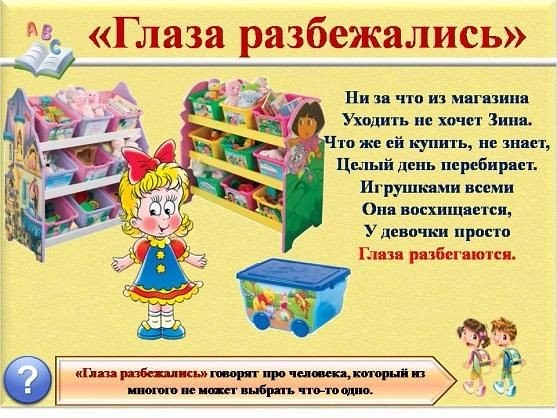 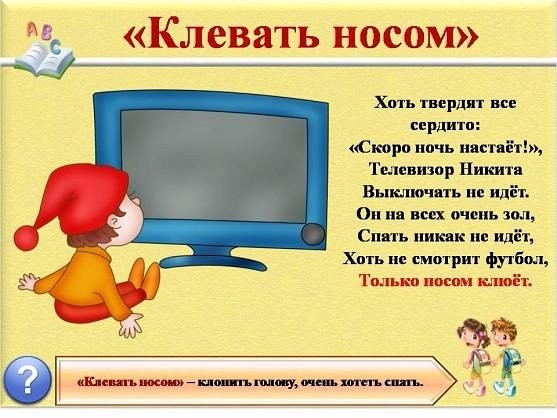 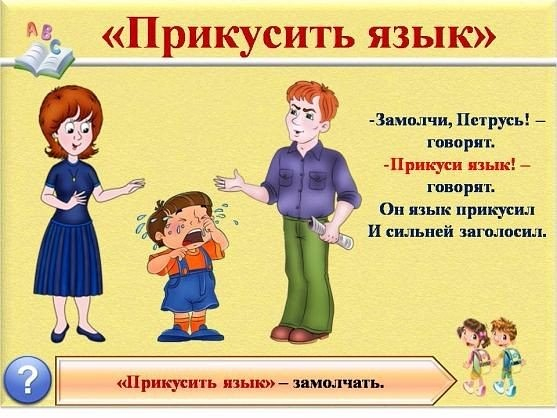 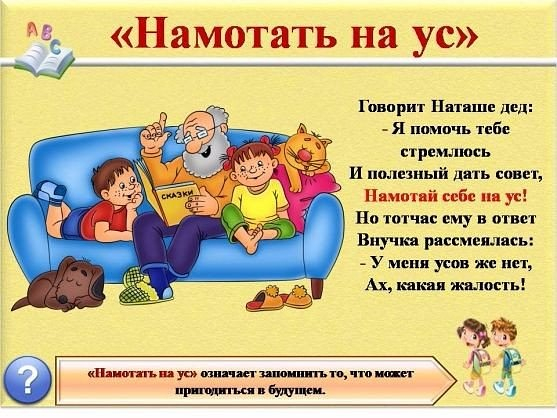 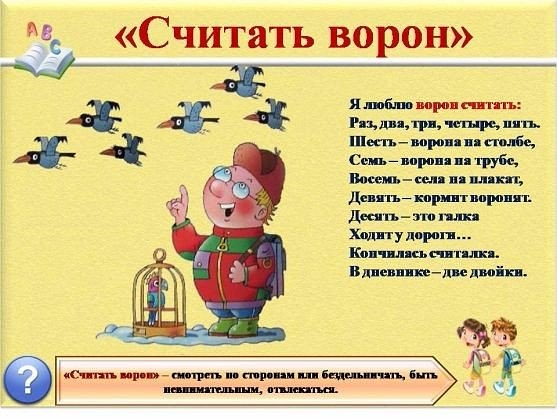 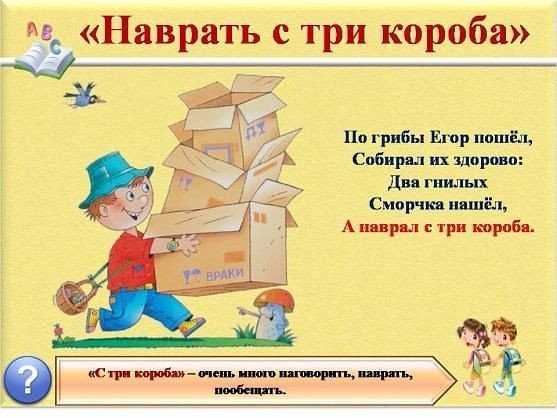 Приложение 9Поэтапное знакомство с фразеологизмами.Разучивание фразеологизмов.I ЭТАПЗадача первого этапа - выучить с детьми как можно больше устойчивых словосочетаний. Встречая такие конструкции в текстах, каждый раз объясняйте их, давайте детям задание сочинить предложения с использованием выученного фразеологизма. Давайте на дом задание разучить с родителями фразеологизмы.1.1. «Словарь фразеологизмов».Цель : выявить наличие знаний детей о фразеологизмах.Ход игры: взрослый читает предложение, в котором один из компонентов фразеологизма употреблён неправильно. Задача детей найти ненужное слово м вставить необходимое для данного фразеологизма.« Намотай себе на нос (ус), что драться плохо».«Ну что ты всё время делаешь из мухи жука (слона)».«Что ты мне губы (зубы) заговариваешь?»«Дедушка обещал намылить мне уши (шею), если я буду водить его за руку (за нос).«Нельзя друзьям вставлять щепки (палки) в колёса».1.2. Игра «Отгадай, разложи».Цель: упражнять детей в правильном подборе картинок с прямым и переносным значением фразеологизма.Ход игры: взрослый раскладывает перед детьми изображения с переносным значением фразеологизма. Задача детей найти к ним картинки с прямым значением фразеологизма.1.3. Игра «Найди нужную картинку».Цель: учить детей находить к названному фразеологизму соответствующее изображение.Ход игры: взрослый называет фразеологизм, а ребёнок должен найти соответствующее ему изображение и доказать свой выбор.Приложение 10Распознавание фразеологизмов.II ЭТАПЗадача второго этапа - научить детей распознавать фразеологические обороты в литературных текстах.2.1. Игра «Ни пуха, ни пера».Цель: учить детей находить фразеологизмы в тексте.Ход игры: взрослый читает стихотворение и просит ребят определить в каком месте стихотворения (в середине или конце) выражение «Ни пуха, ни пера!» встречается в переносном смысле.***Рано утром мама - квочкаВ класс отправила сыночка.Говорила: - Не дерись,Не дразнись, не петушись.Поспеши уже пора,Ну, ни пуха, ни пера!Через час едва живойПетушок идёт домой,Ковыляет еле- елеОн со школьного двора,А на нём и в самом делеНет ни пуха ни пера!2.2. Игра «Доскажи словечко».Цель: упражнять детей в нахождении фразеологизмов в стихотворном тексте.Ход игры: взрослый читает тексты стихотворений, а дети в конце каждого четверостишия вставляют соответствующий фразеологизм.***Дружнее этих двух ребятНа свете не найдёшь.О них обычно говорят:Водой (не разольёшь).***Мы исходили городокБуквально вдоль и (поперёк).И так устали мы в дороге,Что еле (волочили ноги).Приложение 11Распознавание фразеологизмов (синонимы, антонимы)III ЭТАПЗадача третьего этапа - научить детей работать в команде: уметь слушать друг друга, обсуждать, договариваться, сопереживать. Познакомить детей с фразеологизмами - синонимами и фразеологизмами - антонимами.3.1. Игра «Кто больше?»Цель: закрепить знания детей о фразеологических оборотах.Ход игры: взрослый делит детей на две команды и предлагает каждой назвать как можно больше фразеологизмов со словами: голова, нос, ухо, зуб, язык, рука, нога.3.2. Игра «Три команды».Цель уточнить знания детей о переносном значении фразеологизмов.Ход игры: взрослый делит ребят на три команды. На стол выкладываются картинки со значением фразеологизмов (быстро-1-я команда, бездельничать -2-я команда, обманывать- 3-я команда). Взрослый называет фразеологизм и предлагает определить какой команде он подойдёт.Втирать очки, сидеть сложа руки, сломя голову, во весь дух. Водить за нос, бить баклуши, собак гонять, мутить воду, со всех ног и т.д.3.3. Игра «Антонимы - синонимы».Цель: учить детей находить в фразеологизме слова антонимы и слова синонимы.Ход игры: взрослый перечисляет фразеологизмы.  Одна команда находит фразеологизмы со словами синонимами, а другая со словами антонимами.Нет худа без добра, ум за разум заходит, из огня да в полымя, вопрос жизни и смерти, вокруг да около, из пустого в порожнее и др.Приложение 12Игры на развитие интереса к партнеру по общению «Угадай, кто это?».Цель: развитие внимания, наблюдательности.Упражнение выполняется в парах. Один ребенок (по договоренности) закрывает глаза, второй - меняется местом с ребенком из другой пары. Первый на ощупь определяет, кто к нему подошел, и называет его имя. Выигрывает тот, кто сможет с закрытыми глазами определить нового партнера.«Пожелание».Цель: воспитание интереса к партнеру по общению.Дети садятся в круг и, передавая мяч («волшебную палочку» или др.), высказывают друг другу пожелания.Например: «Желаю тебе хорошо настроения» «Всегда будь таким же смелым (добрым, красивым…), как сейчас» и т.д.Игры на развитие умения входить в контакт, вести диалог.«Ласковое имя».Цель: развитие умения вступать в контакт, оказывать внимание сверстникам.Дети стоят в кругу, передают друг другу эстафету (цветок, «волшебную палочку»). При этом называют друг друга ласковым именем (например, Танюша, Аленушка, Димуля  и т. д.)Воспитатель обращает внимание детей на ласковую интонацию.«Разговор по телефону».Цель: развитие умения вести диалог по телефону на соответствующую тему.Тему задает воспитатель (например, поздравить с днем рождения, пригласить в гости, договориться о чем-то и т. д.).Игры на развитие навыков невербального общения.«Как говорят части тела».Цель: учить невербальным способам общения.Воспитатель дает ребенку разные задания. Покажи:— как говорят плечи «Я не знаю»;— как говорит палец «Иди сюда»;— как ноги капризного ребенка требуют «Я хочу!», «Дай мне!»;— как говорит голова «Да» и «Нет»;— как говорит рука «Садись!», «Повернитесь!», «До свидания».Остальные дети должны отгадать, какие задания давал воспитатель. «День наступает - все оживает. Ночь наступает - все замирает».Цель: развивать у детей выразительность поз, учить быть внимательными.Ведущий произносит первую половину зачина, все участники начинают двигаться по комнате в хаотическом порядке. Когда  ведущий произносит вторую половину зачина, все застывают в причудливых позах. Затем по выбору ведущего отдельные участники «отмирают» и придуманным способом оправдывают позу.«Здороваемся без слов».Цель: развивать умение использовать жест, позу в общении.Дети разбиваются на пары. Каждая пара придумывает свой способ приветствия без слов (пожать руку друг другу, помахать рукой, обняться, кивнуть головой и т.д.).Затем все собираются в круг, а пары демонстрируют по очереди способ приветствия.Игры на телесный контакт. «Возьмемся за руки, друзья». «Ручеек».Цель: помочь детям войти в контакт, сделать эмоционально значимый выбор.Дети в произвольном порядке разбиваются на пары. Пары располагаются друг за другом, взявшись за руки и подняв сомкнутые руки вверх. Тот, кому не хватило пары, проходит под сомкнутыми руками и выбирает себе партнера. Новая пара становится сзади, а освободившийся участник игры заходит в ручеек и ищет себе пару и т.д.«Руки танцуют».Цель: помочь детям настроиться на другого человека и ответить на его готовность сотрудничать.Игровое упражнение выполняется в парах. Необходимо соприкоснуться ладонями (более сложный вариант - указательными пальцами) и, не размыкая ладони, осуществлять разнообразные движения рук под танцевальную музыку. Приложение 13Игры-драматизации направленные на развитие образной речи старших дошкольников.«Рукавичка».Цель: Учить детей передавать интонацию, жесты, походку, подражать героям, развивать эмоциональный настрой ребёнка, обогащать словарный запас речи. Детям предлагается проговорить так же, как персонажи из сказки «Рукавичка». Надо проситься в рукавичку как мышка, и как волк и т.д. Затем возможно усложнить упражнение – по очереди попроситься в домик нескольким мышкам, волкам и т.д. Затем сами же дети определяют, кто похож больше по голосу на изображённого героя. Того, кто лучше всего передал интонацию и жесты данного героя, воспитатель непременно должен похвалить.«Матрёшка в гостях».Цель: Учить детей осваивать некоторые вербальные и невербальные формы общения, одновременно развивать умение следить за ходом общей групповой игры.Дети садятся перед демонстративным столом на стулья, расставленные полукругом. На столе домик. Дети с интересом его рассматривают. Воспитатель: «Интересно кто в домике живёт? Дети, вы не знаете?» (звучит музыка). Раздаётся звон бубенчиков, под музыку в коляске появляется Ванюша. Он выходит из коляски, стучит в окно. Оно не открывается. - Дети, помогите постучать, - говорит Ванюша.- Тук, тук! Окошко отворяется. Выглядывает матрёшка.- Здравствуй, Матрёшка! – здоровается Ванюша.- Здравствуйте, дети! – приветствую ребят гости.Дети здороваются с ними. Ванюша: «Матрёшка, а где твои сестрёнки Маша и Таня?»Матрёшка: «Дети, давайте их позовем». Дети зовут. Воспитатель открывает матрёшку, из неё появляются Маша и Таня. Здороваются с ребятами. Воспитатель раздаёт детям маленькие матрёшки, дети здороваются каждый со своей матрёшкой, предлагает Ване и матрёшкам поиграть в прятки. По его указанию дети прячут в кулачёк маленьких матрёшек, он сам прячет большую матрёшку, Машу и Таню. Лена ищет матрёшек. Игра проводится повторно, водящий Матрёшка. Затем Матрёшка прощается с детьми, благодаря их за игру. «Этюды».Цель. Развивать мимику, жесты, эмоциональные качества ребенка, умение быть общительным и договариваться в игре между собой.Воспитатель дает детям изобразить следующие этюды: «Аленушка», «Иван-Царевич на сером волке», «Ступа с Бабой Ягой», «Кощей Бессмертный со Змеем Горынычем». Дети формируются парами или тройками, и дается задание, в течение 5-7 мин. Подготовить и показать пантомиму на заданную тему. Тема выбирается по желанию из предложенных. «Телефон».Цель. Учить детей своевременно включаться в коллективную драматизацию произведения; выражать состояние персонажа с помощью мимики, голоса, интонации; понимать юмор произведения; воспитывать интерес, бережное отношение к животным.Для первого чтения достаточно трех фрагментов. Надо выбирать более интересные (слон, зайчата, медведь). Для исполнения ролей зверят выбираются те дети, которые хорошо знают стихи и умеют выразительно их читать. Уровень развития образной речиЭтапы педагогического опытаЭтапы педагогического опытаЭтапы педагогического опытаУровень развития образной речиПодготовительныйОсновнойЗаключительныйВысокий19 %25%29%Средний43 %49 %56 %Низкий38%26 %15 %